Studiewijzer leerjaar: 3	Hoofdstuk: 2  Plaats en afstand		Docent: BRE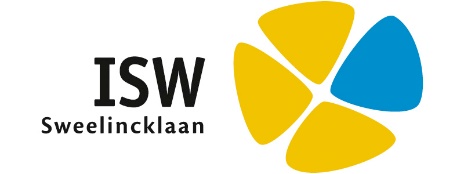 Naam leerling: ……………………………………………………………………………….Klas: 3B					LesDatumMaken (D-route)Waar ben je?Waar ben je?Thuis gemaakt?NagekekenParaaf docentOpmerkingenLesDatumMaken (D-route)StartEindeThuis gemaakt?NagekekenParaaf docentOpmerkingen16 7 9 10 U2211 12 13 14 15F-toets 1316 17 18 19 20421 22 23 24 25 26 5Werkles 1F-toets 26Werkles 27Repetitie H2Inleveren schrift en werkbladenFormatieve toetsen (o, z, v, g)Formatieve toetsen (o, z, v, g)Formatieve toetsen (o, z, v, g)Algemene opmerkingenF-toets 1Cijfer voor dit hoofdstuk bestaat uit 20% schrift en werkbladen en 80% schriftelijke toets.F-toets 2Cijfer voor dit hoofdstuk bestaat uit 20% schrift en werkbladen en 80% schriftelijke toets.Cijfer voor dit hoofdstuk bestaat uit 20% schrift en werkbladen en 80% schriftelijke toets.Toets-cijferLeerlingSchrift controleToets-cijferToets 1Toets-cijferToets 2